PROGRAM KONFERENCJI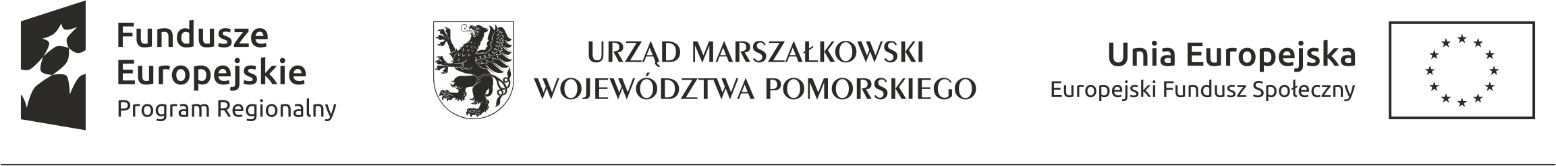 „Ekonomia społeczna szansą i wyzwaniem”26 kwietnia 2017r., KościerzynaMIEJSCE: Sala widowiskowa im. Lubomira Szopińskiego,          ul. 3 Maja 9, 89-400 Kościerzyna1000-1100	Rejestracja uczestników konferencji i kawa na dobry początek dnia.1100-1115	Przywitanie uczestników konferencji:- Zdzisława Hołubowska – Prezes Stowarzyszenia „Na Rzecz Rozwoju Miasta i Gminy Debrzno- Przedstawiciel Urzędu Marszałkowskiego Woj. Pomorskiego - Starosta Kościerski – Alicja Żurawska- Michał Majewski- Burmistrz Miasta Kościerzyna 1115-1200	Czym jest ekonomia społeczna, znaczenie  i rola podmiotów ekonomii społecznej– Kamil Zbroja, prelegent (doradca kluczowy OWES)1200-1215	Działania Samorządu Województwa Pomorskiego na rzecz rozwoju ekonomii społecznej   – przedstawiciel Urzędu Marszałkowskiego Województwa Pomorskiego1215-1230	Oferta „Ośrodka Wsparcia Ekonomii Społecznej” 
w subregionie południowym Województwa Pomorskiego – Katarzyna Dudzic- kierownik OWES, Ilona Sołtyk-Grabowska – animator OWES1230-1300	Świadomość potencjałów - jak rozwijać ekonomię społeczną w środowisku lokalnym?– Adrian Ignasiak, prelegent (doradca biznesowy OWES)1300-1330	Przerwa cateringowa: lunch1330-1400	Ekonomia Społeczna - odzyskany potencjał, czyli jak być konkurencyjnym w gospodarce wolnorynkowej, realizując cele społecznej i zawodowej reintegracji - Andrzej Dec, Prezes Zarządu BOXlife Sp. z o.o. not for profit, domy modułowe1400-1410 	Spółdzielnia Socjalna SOLIDUM – utworzona przez osoby fizyczne (dobre praktyki)–Aneta Helwich Prezes1410-1420 	Spółdzielnia Socjalna „Zielone Tulipany” – utworzona przez osoby prawne (dobre praktyki) Marcin Szulc – Prezes1420-1430	Wsparcie powstawania i funkcjonowania podmiotów ekonomii społecznej na przykładzie Gminy Kępice  – Maciej Chaberski, Z-pca Burmistrza Kępic1430 – 1445	Podsumowanie i zakończenie konferencji – Zdzisława HołubowskaModerator konferencji:Ewa Filipska – konsultant ds. Ekonomii Społecznej, ekspert w obszarze ES